جمهورية العراق                                                      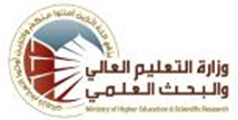 وزارة التعليم العالي والبحث العلمي لجنة العمداء للتخصصات الادارية والاقتصاديةاللجنة القطاعية الادارية مناهج الدراسة الجامعية (البكالوريوس) لاقسام الادارة العامة في الجامعات الادارية الحكومية والكليات الاهلية للعام الدراسي 2018-2019 ومابعده(على وفق النظام الفصلي )اسم المادة بالعربيةلغة انكليزيةلغة انكليزيةلغة انكليزيةاسم المادة بالانكليزيةEnglish languageEnglish languageEnglish languageالمرحلة الدراسيةالاولىالفصل الدراسيالاولعدد الساعات الاسبوعيةالنظريةالعمليةمجموع الساعاتعدد الساعات الاسبوعية2-2الكتاب المعتمدالمؤلف / المؤلفون الاسبوعالاولGreetingGreetingGreetingالثانيIntroductionIntroductionIntroductionالثالثNumbers 1-10Numbers 1-10Numbers 1-10الرابعYour worldYour worldYour worldالخامسCountriesCountriesCountriesالسادسNumbers 11-30Numbers 11-30Numbers 11-30السابعFirst examFirst examFirst examالثامنAll about youAll about youAll about youالتاسعPersonal information Personal information Personal information العاشرFamily and friendsFamily and friendsFamily and friendsالحادي عشرThe Alphabet The Alphabet The Alphabet الثاني عشرThe way I live The way I live The way I live الثالث عشرPresent SimplePresent SimplePresent Simpleالرابع عشرEvery day/ Life styleEvery day/ Life styleEvery day/ Life styleالخامس عشرSecond examSecond examSecond exam